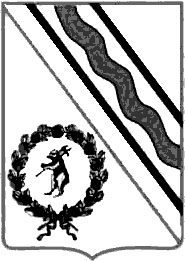 Администрация Тутаевского муниципального районаПОСТАНОВЛЕНИЕот 30.11.2023 № 864-п г. ТутаевОб утверждении ликвидационного баланса муниципального казенного учреждения Тутаевского муниципального района «Централизованная бухгалтерия»В соответствии с  Гражданским  кодексом Российской  Федерации, Федеральным  законом от  06.10.2003  №  131-ФЗ «Об  общих  принципах организации  местного  самоуправления в  Российской  Федерации»,  во исполнение  постановления Администрации  Тутаевского  муниципального района от 19.10.2022 № 763-п «О ликвидации муниципального казенного учреждения Тутаевского муниципального района «Централизованная бухгалтерия»,  Администрация Тутаевского муниципального района ПОСТАНОВЛЯЕТ:	1. Утвердить прилагаемый ликвидационный баланс муниципального казенного учреждения Тутаевского муниципального района «Централизованная бухгалтерия» (далее – ликвидационный баланс).2. Поручить председателю ликвидационной комиссии муниципального казенного учреждения Тутаевского муниципального района «Централизованная бухгалтерия» Михайловой-Тороповой О.В. выполнить все необходимые действия по уведомлению о составлении  и  утверждении  ликвидационного  баланса  уполномоченных государственных органов в  соответствии с требованиями  действующего законодательства.3. Контроль за исполнением  настоящего  постановления оставляю за собой.4. Опубликовать настоящее постановление в Тутаевской массовой муниципальной газете «Берега».5. Настоящее  постановление   вступает  в  силу   со  дня   его подписания.Глава Тутаевскогомуниципального района				                             О.В. НизоваЛИСТ СОГЛАСОВАНИЯ Электронная копия сдана                                                                                      _______________ 2023Специальные отметки:    ___________________________________________________________Рассылка по спискуАПУ – 1 экз.МКУ ТМР «ЦБ»– 1 экз.Должность, Ф.И.О. исполнителя и  согласующих лиц Дата и время получения документаДата и время согласования (отказа в согласовании)Личная подпись, расшифровка (с пометкой «Согласовано», «Отказ в согласовании»)ЗамечанияКонсультант АПУ АТМР Прядко Э.А.Начальник юридического отдела АПУ АТМР Коннов В.В.Управляющий делами АТМРБалясникова С.В.Директор Департамента финансов АТМРЕлаева М.В.